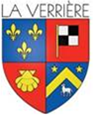 Une fiche par enfantNom de l’enfant........................................................	Prénom .............................................................................Date de naissance ............................ Lieu de naissance………………………………........	Sexe F	MAdresse : …………………………………………………………………………………………………………………………….Justificatifs à fournir pour toute pré-inscription à l’écolePhotocopie du justificatif de domicile (au choix : facture électricité, gaz, eau, quittance de loyer…)Photocopie du livret de famille (toutes les pages)Photocopie de la carte d’identité d’au moins l’un des 2 parents.Photocopie du carnet de santé (page des vaccins obligatoires)Pour les parents séparés, divorcés ou en instance de divorce : Une attestation sur l’honneur d’autorité parentale ainsi qu’une photocopie de la carte d’identité de l’attestant.Si l’enfant réside chez un tiers : Une attestation sur l’honneur datée et signée de la personne qui héberge ainsi qu’une photocopie de la carte d’identité de l’hébergeur.(Aucune pré-inscription ne sera prise sans dossier complet)Inscription définitiveAfin de finaliser votre inscription définitive, vous recevrez un certificat d’inscription à votre domicile (par mail ou courrier). Il devra être présenté à la direction     de l’école pour admission définitive. Je soussigné (père, mère ou représentant légal*) l’exactitude des renseignements ci-dessus Nom et prénom :	Date et signature :.* Rayer la mention inutilePère (ou représentant légal)Mère (ou représentant légal)Nom, Prénom ...................................................Adresse : ...........................................................(si différente de l’enfant)Téléphone portable ..........................................Téléphone domicile ...........................................Adresse mail : ………………………………………Nom, Prénom ...................................................Adresse : ...........................................................(si différente de l’enfant)Téléphone portable ..........................................Téléphone domicile ...........................................Adresse mail : ……………………………………..